THE UNCONFORMITYQueenstown, lutruwita/Tasmania19–22 October 2023 theunconformity.com.au CONTENTSThe Unconformity acknowledges the palawa people as the original and traditional custodians of lutruwita/Tasmania. We commit to working respectfully to honour their ongoing cultural and spiritual connections to this land.Layers of history and time come together to form a shared story. Each of our actions and our intentions contribute to this.The more we learn about the places we occupy, the more we remember that we had always known it but had forgotten, or else our knowledge has been disconnected.We are here now. We can learn from this place again, and leave parts of us behind to fill the empty spaces left by what has been lost.Know where you are, remember what came before, notice the ground and the skies and the water, pay attention to the stories and find your place here.If you’re seeking continuity, this is not the place.Where nature has been disrupted, almost discontinued. Dense, green forest stripped from hills, leaving them bare. But as time has passed and mining methods have evolved, nature is again ever so slowly taking hold. Underneath, the old mine slumbers as boardrooms and markets determine its future.Our only constant is adapting to change; nothing stays the same.Cycles of boom-and-bust lie in the bones of our landscape and our history.Modern Queenstown forges on, discovering new forms of sustenance. In ways never imagined, the mighty mountains and our geological unconformities provide alternate means of inspiration.Where else would you find an art mining town but on the western fringe?The Unconformity’s last story was left unread, unopened; disrupted by a force none of us could avoid. Our great ally – remoteness – could not even shield us. Modern life wouldn’t have it.It means we have so much more to share, more time to create, more time to challenge, more time to inspire.Like a full moon sharing pent-up radiance after an unscheduled eclipse, we are back with a new conglomeration of concepts, experiences and questions shaped by this wild place.Our story, and the West Coast story, continues.Those who know us will tell you it won’t go to script ... and that’s just the way we like it.In this place, nothing stays the same.WELCOME to The Unconformity 2023 festival, an opportunity to immerse yourself in the unique charm of lutruwita/Tasmania’s raw and rugged West Coast.Experience a diverse array of local and interstate arts and culture with offerings spanning the enlightening and uplifting through to the veiled and subterranean.The Tasmanian Government has been a proud supporter of The Unconformity since its inception as the Queenstown Heritage and Arts Festival back in 2010 and, over this period, we have seen the festival grow beyond what was ever imagined.Today it continues to play an important role in telling the engrossing, extraordinary and, at times, uncomfortable stories of our landscape, people and cultural heritage.These are the stories that make this a special place to live and visit.The Unconformity team have put together a vast and mesmerising program that will roll out across the four-day festival period. I congratulate all involved on their outstanding work in bringing us this year’s festival.The Unconformity has truly become one of our state’s most recognised and successful cultural events and something that everyone should experience at least once in a lifetime.I look forward to seeing the mountainous western fringe of our island come to life as The Unconformity returns for 2023. I hope to see you there.The Honourable Nic Street MP Minister for Stadia and Eventstheunconformity.com.au | @TheUnconformity | #TheUnconformityYour visit to The UnconformityGETTING HEREOn our island, at the bottom of the world, lies a westward road. At the end of an imposing mountain landscape, this road descends into a valley. In this valley lies our town, our people.The remote West Coast of lutruwita/Tasmania is reached by a stunning wilderness drive via the Lyell or Murchison Highways. Allow at least four hours to drive to the region from Launceston or Hobart.GO FURTHERExplore beyond Queenstown and visit the West Coast towns of Strahan, Zeehan, Rosebery or Tullah – all located within a 50-minute scenic drive from the festival hub.Immerse yourself in World Heritage- listed wilderness, stand in awe of lutruwita/Tasmania’s highest waterfall, or wander through the most unspoiled temperate rainforest in Australia.Discover grand historic buildings from the Silver City of Zeehan’s mining heyday or cruise the Gordon River, taking in the tranquil surrounds of the seaside fishing town of Strahan.Experience the wild west, just outside your comfort zone, with rugged mountain-biking adventures, rafting on the King River, or kayaking and hiking amongst the natural beauty of Tullah.To plan your accommodation, travel and West Coast itinerary, contact the West Coast Visitor Information and Booking Centre on 1800 352 200 or visit westcoasttas.com.au For more information about visiting Queenstown during The Unconformity festival, visit theunconformity.com.au/ getting-hereTicketsTickets can be purchased online, over the phone, or in person on the West Coast.ONLINEVisit theunconformity.com.auPHONECall 03 6471 1026 Monday to Friday, 10am–5pm.If you are deaf or hard of hearing, you can contact The Unconformity through the National Relay Service: TTY users phone 133 677Speak and Listen users phone 1300 555 727IN PERSONWest Coast locals can purchase presale tickets from The Unconformity Hall at 35 Cutten Street, Queenstown on Monday 4 September from 10am–5pm.During the festival, visit the Festival Information Hub for details on where to purchase available tickets.ALL AGES EVENTSMost events at The Unconformity festival are suitable for all ages however events held at The Paragon Theatre are restricted to 18 years and older.COMPANION CARDSCompanion Card holders are entitled to concession-priced tickets and a complimentary ticket for their companion.CONCESSIONSConcession-price tickets are available for full-time students and children aged 16 years and under as well as Pensioner, Health Care, Seniors and Companion Card holders.BABES IN ARMS/INFANTSChildren aged two years and under do not require a ticket to most events on the condition they do not occupy a seat and they are carried by, or sit on the lap of, a parent or guardian.COVID-19The Unconformity’s highest priority is to provide a safe and enjoyable experience for all people involved with the festival. We follow advice from state and federal health authorities on how to reduce the risk of COVID-19 transmission. For more information and to view The Unconformity’s COVID-19 Safety Plan, please visit theunconformity.com.au/covidBOOKING FEEA 3.6% Booking Fee (BF) applies to each online transaction. Full ticketing terms and conditions are available at the link below.For more information:Visit theunconformity.com.au/ticketingCall 03 6471 1026Email tickets@theunconformity.com.auAccessibilityThe Unconformity is committed to making the festival accessible and inclusive to all. We recognise that everyone’s experience of disability and accessibility is unique and we are striving to remove as many of the barriers to access as we can.Events in the program are marked with the following access icons:
Aural Content Rating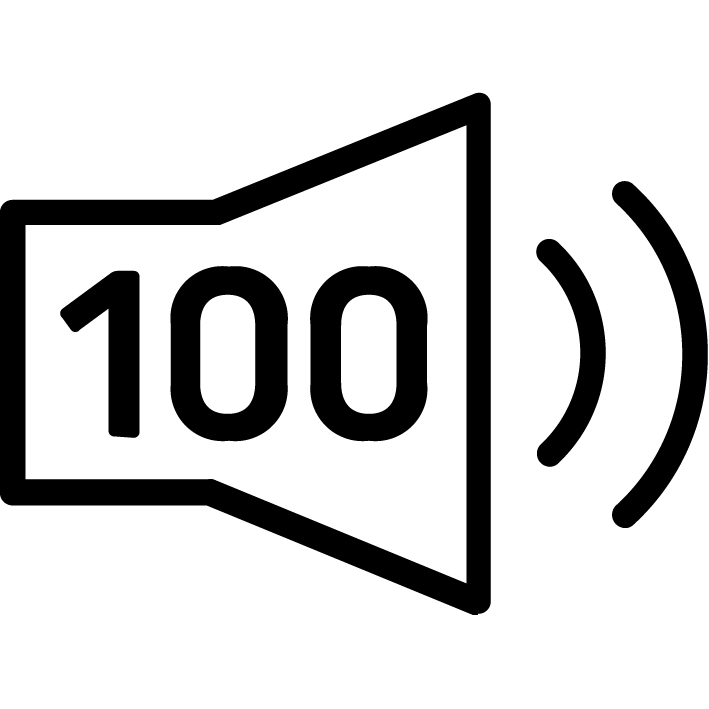 Indicates that an event is completely (100%), mostly (75%) or partially (50%) sound-based, to assist audience members who are blind or have low vision in deciding whether a work is suitable for them.
Visual Content Rating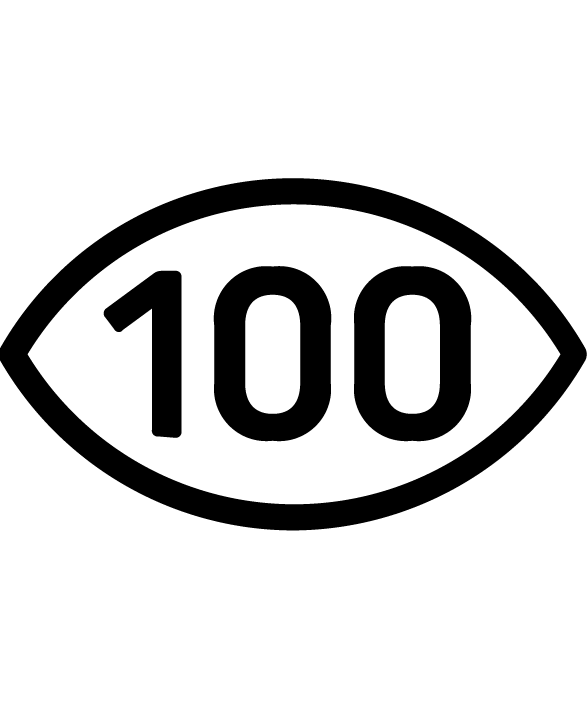 Indicates that an event is completely (100%), mostly (75%) or partially (50%) visual, to help audience members who are D/deaf, hard of hearing or for whom English is not their first language, in deciding whether a work is suitable for them.

Wheelchair Accessible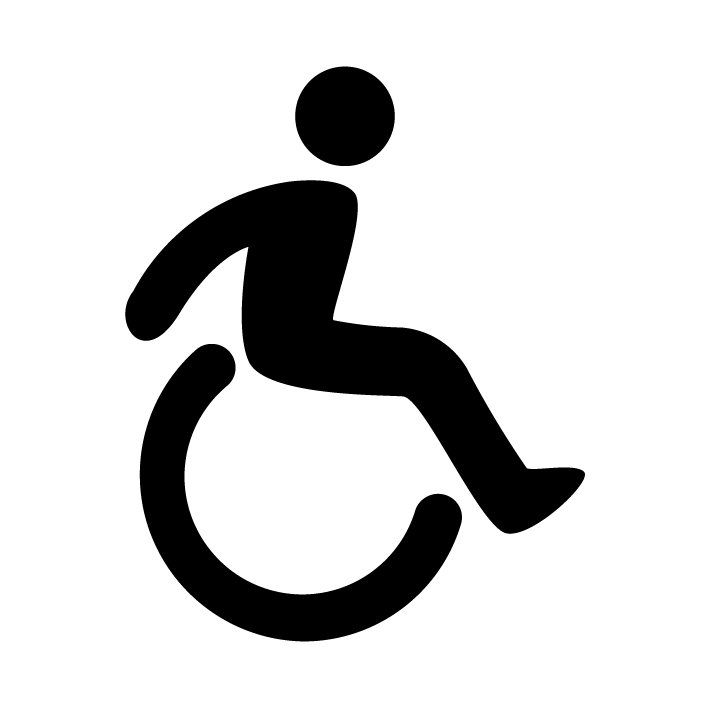 Indicates that an event is wheelchair accessible and there is level access to all facilities and aspects of the event.
Sensory Friendly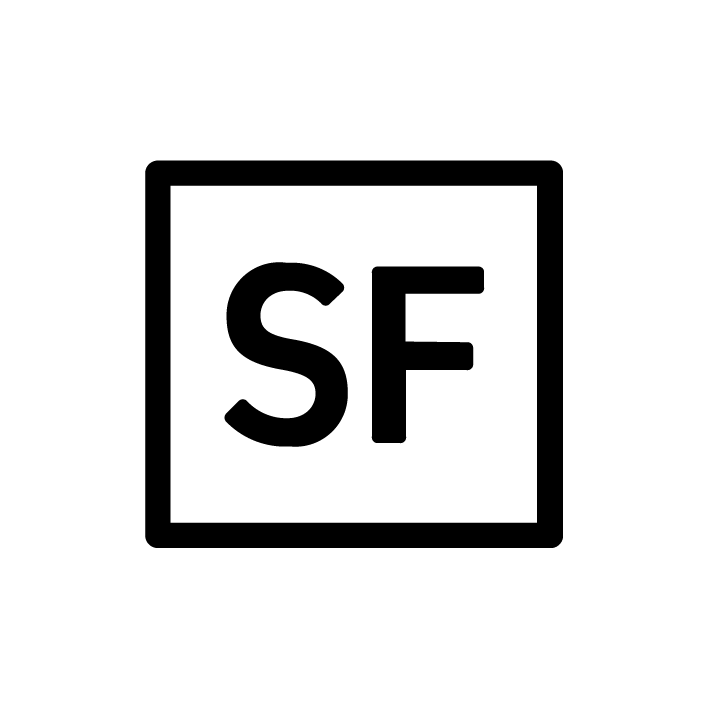 Indicates that an event is suitable for those with sensory sensitivities and won’t include any bright or flashing lights, loud or sudden noises, physical touch or complete darkness.
Language Is No Barrier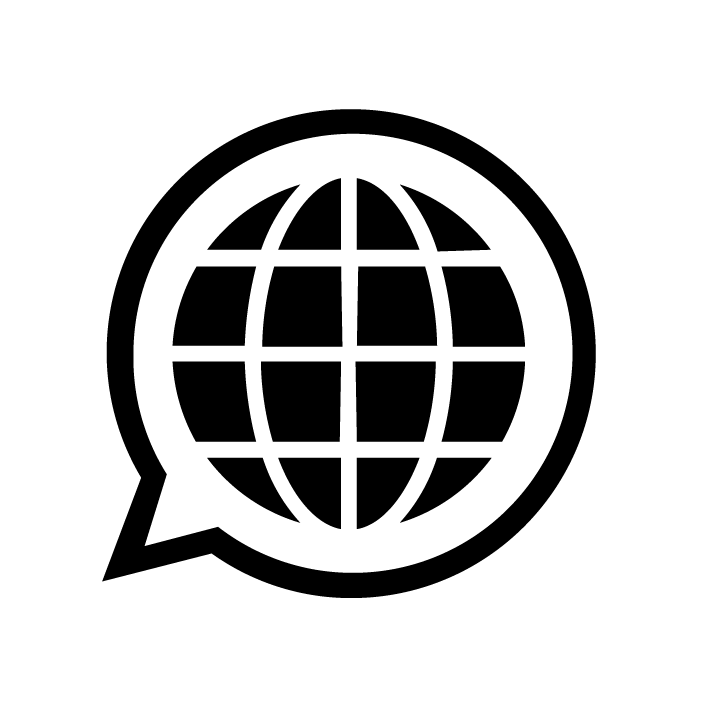 Indicates that an event can be enjoyed fully, with or without a comprehensive understanding of the English language.Detailed accessibility information, including elements of festival events which may trigger sensory sensitivities, is provided on the event pages on our website and at the Festival Information Hub in Crib Road. On our website, you’ll also find information on parking, transport, bathroom availability and general physical accessibility for each event.To read The Unconformity’s Access and Inclusion Action Plan, visit the link below. If you would like further information, please phone 03 6471 1026, email access@theunconformity.com.au or visit theunconformity.com.au/accessGroundGATHERING PLACE FREE PRISCILLA BECK AND SINSA MANSELLGround is an artist-designed stage and a collaboration with Country (place) facilitated by Priscilla Beck and Sinsa Mansell.A place is formed by many things: people, story, song, landscape. A stage rises from the ground to support them, giving voice to Country, grounding us here.Ground is an invitation to form a deeper connection to place; the beginning and the end of a journey. Artists and audiences alike are encouraged to activate the stage, through performance, sharing and celebrating art, storytelling and culture, as well as intimatemoments of pause and reflection.Time: You are invited to connect with, and return to, Ground throughout the duration of the festival. Venue: Tramway Street, QueenstownCredit: Artist and Facilitator – Priscilla Beck Artist and Facilitator – Sinsa MansellProducer – Emma PorteusPresented by: Australia Council for the Arts, Situate Art in Festivals, Australian Government RISE FundUnriseMOUNTAIN ASCENT FREE SELENA DE CARVALHO AND ADAM THOMPSONBeginning on Ground, we ask that the mountain carry us. Lift your gaze, leave behind ordinary life and test your resolve by joining this shared ascent of Mt Owen, who stands sentinel over Queenstown.Let our foot falls unfold over time. Partake in this collective journey from the heart of Queenstown, one step after another weaving up the irregular, undulating bike trails to the ridgeline of Owen Spur. Introduce yourself to the stone-bodied mountain range and kiss the sky. We will be there to support you.Time: Friday 8amDuration: This experience will take at least four hours, depending on your walking pace.Venue: Tramway Street, QueenstownCost: Free, but bookings essentialAccess: As an 11km-walk up steep terrain, this is a physically-demanding experience and is most suitable for those with a good level of fitness.Note: Shuttle transport will be provided down the mountain, back to the departure location.Crib RoadEAT, DRINK AND PLAY FREECrib Road returns as the central meeting place and heart of the festival with dining, drinks, live music, community and industry along Queenstown’s main street. This is a free event with a huge array of live music and a showcase of the best food and drinks from the West Coast and across the state.A diverse line-up of local West Coast acts Time and musicians from across lutruwita/Tasmania will entertain audiences across the festival weekend. Headlining the Crib Road stage will be lutruwita/Tasmania’s own DENNI – bringing her soulfully-smooth vocals and hard-hitting beats, all jam-packed with story and heart.Time: Thursday 3pm–11pm Friday 3pm–11pm Saturday 9am–11pm Sunday 9am–2pmVenue: Orr Street, Queenstown Access: This event is wheelchair accessible.This event has a 50% aural and 50% visual content rating. Language is no barrier to engaging with this event. The Unconformity for Young PeopleLEARN AND PLAY FREE SARA WRIGHTThe Unconformity has an ongoing and enduring focus on projects that support and entertain West Coast youth.Whether basking under the glow of the moon at Earthshine, experiencing art installations, or listening to free live music at Crib Road, the diverse range of events across the festival aims to be accessible and engaging for people of all ages.THE UNCONFORMITY KIDS TRAILGrab a Kids Trail map from the Festival Information Hub then collect stamps at a range of experiences across the festival weekend – with a mineralogical prize provided to everyone who completes the trail.WHISPERING BETWEEN WORLDS: WORKSHOPS FOR YOUNG PEOPLEArtist Sara Wright has curated workshops and guest appearances, each morning of the festival, that explore our material entanglements with trees and forest.These workshops are free but bookings are essential. For more information, visit theunconformity.com.au/youth-workshopsEarthshineINSTALLATION AND MUSIC FREE LUKE JERRAM AND MANY MOREDiscover an old limestone quarry beneath our lunar landscape and be entranced by sound and sculpture.Between the towering quarry walls, bask in the celestial glow of Luke Jerram’s extraordinary Museum of the Moon. Created from high-resolution NASA lunar imagery, this seven-metre-diameter moon will hang, imposing and inspiring. Live music will envelop the quarry in phases of light and dark, reflection and transformation.Time: Thursday 8pm–11pm Friday 8pm–11pmSaturday 8pm–11pmVenue: Old limestone quarry, 9 Penghana Road, QueenstownAccess: This event has a 50% aural and 50% visual content rating. Language is no barrier to engaging with this event. Note: Limited on-site parking is available for patrons with accessibility requirements only. The nearest public parking is Jakins Street.Shift ChangeSOUND INSTALLATION FREEANDREW CALLAGHANSeveral times a day, a siren once signalled waking hours, shifts and crib breaks for mine workers. Locals recall it fondly but imperfectly. How and when it sounded – and what it meant – varies from person to person.Those contested recollections and new inventions will sing out through the valley at regular intervals across the festival. A study in sonic memory, Shift Change reinvents and unfolds a long-absent call.Time: Thursday 12pm, 4pm Friday 8am, 12pm, 4pm Saturday 8am, 12pm, 4pm Sunday 8am, 12pmVenue: Shift Change will ring out across QueenstownAccess: This event has a 100% aural content rating. Language is no barrier to engaging with this event. Note: Shift Change can be heard at Crib Road at various other intervals over the festival weekend.Credit: Artist – Andrew Callaghan Replica Whistle Maker – Noel CrosswellLive Music at The Paragon TheatreLIVE MUSIC PRESS CLUB, ANDY GOLLEDGE, PARTY DOZEN AND MANY MOREJoin us for three nights of extraordinary music within The Paragon Theatre, headlined by Press Club, Andy Golledge and Party Dozen. Built in 1933, this refurbished Art Deco theatre has taken on a modern life as a live music venue in the heart of Queenstown, drawing notable acts to the remote western fringe of lutruwita/Tasmania. On Friday and Saturday nights, DJs will take over the dancefloor until late.Bringing their hell-for-leather musical assault to Queenstown, Melbourne’s PRESS CLUB is the musical embodiment of the attitude of a generation experiencing impermanence in every way.With a sound like Neil Young and an energy like Springsteen, ANDY GOLLEDGE is known for the exhilarating unpredictability of his live shows. It’s Dad Rock meets alt-country that’s rambunctious and energetic with a massive injection of heart.Renowned in Australia for their incendiary live shows, exactly what Sydney two- piece PARTY DOZEN are is completely up to the listener: jazz; doom; hardcore; psychedelic; no-wave; industrial.Time: Thursday 8pm until late Friday 8pm until lateSaturday 7pm until lateSee website for full scheduleVenue: The Paragon Theatre, 11 McNamara Street, QueenstownCost: Full $55 + BF Concession $45 + BFAccess: This event is wheelchair accessible.This event has a 75% aural content rating. Note: Paragon events are restricted to 18+. Doors open 30 minutes before each performance.In the Footsteps of Charles GouldFIELD EXCURSION JOHN CARSWELLFollow the gold-prospecting journey of lutruwita/Tasmania’s first governmentgeologist, Charles Gould.Guided by revered West Coast geologist, John Carswell, roam to the geological outcrops between the King River Valley and Queenstown, visited by Gould. Explore the geology of the Mt Lyell copper-gold deposits and gain an understanding of the challenges he faced while prospecting in the Linda Valley in the 19th Century.Time: Friday 8.30am, 1pm Saturday 8.30am, 1pm Sunday 8.30amDuration: 4 hoursVenue: West Coast Wilderness Railway, 1 Driffield Street, QueenstownCost: Full $55 + BFConcession $45 + BFNote: This is an outdoor walking experience that requires getting on and off a bus at regular intervals. Audiences will be outdoors for prolonged periods so warm clothing is recommended and sturdy, closed-toe footwear is mandatory. Late arrivals will not be able to join the experience.The Unconformity Art TrailVISUAL ARTS FREERaymond Arnold | Yvania Bartholomeusz | Jo-Anne Bateman | Maureen Bennetts | Aukje Boonstra | Irene Briant | Maxine Brown | Meshca Brown | Sharon Campbell | Bob Cartledge | Helena Demczuk | Jude Devereaux | Mark “Doc” Doran | Andrew Downey | Sarah Eden | Lynne Sealotus Edmondson | David “Fitzy” Fitzpatrick | Grace Helen Garton | Simon Geason | Mal Gotjes | Julian Greer | Jenny Groves | Timothy Hodge | Nicole Hutchins | Matt James | Joy Kachina Apsnz | H J King | Sarah King | Adam Kinsman | Mellissa Krushka And Matt Feldman | Nicole Lees | Billie Lee Martin | Emilie Llewellyn Simons | Rubin Lucy | Nadia Murphy | Phoebe Paradise | Mark Pricop | Carl Ross | Kerrie Ann Scott | Brenda Steiner | Hayley Strutt | Annette Van Betlehem | Renate Van Riet | Vicki Walker | Tony Weare | Chris T Wilson | Colin Wilson | Peter Winskill | Tahlia | Point & Shoot | PressWEST Members | St Joseph’s Primary School Students | UTas 2023 Master Of Architecture Students | West Coast ConnectA last peep at dusk of the mighty mountains surrounding country, the grandeur of which few countries can equal and none excel.– Oscar Allen Wilson, The Spectacular West Coast of Tasmania, 1933The lived connection between West Coast artists and the surrounding landscape is a generative well of provocation and inspiration. They explore; they observe; they use paint, ink, charcoal, sculpture, metal, photography and other mediums; all to expand perspectives and contribute to the modern creative reputation of our community.A wide range of extraordinary West Coast artists will showcase their work in Queenstown during the festival, authentically connecting audiences with creative practices in galleries, studios, sheds, homes, windows, wall spaces, and more.Venue: Pick up an Art Trail guide from the Festival Information Hub for more detailed information on participating artists, exhibitions and venues.Access: Language is no barrier to engaging with this event. Please consult the Art Trail guide for full accessibility information.ThresholdsFILM INSTALLATION FREE POLLY STANTONExperience a film installation captured in the historic Mt Lyell mine. This unique work showcases the Queenstown community choir, uniting their voices in an underground performance that resurfaces the forgotten echoes of the mine. Blending traditional and fusion vocal expressions, the choir’s performance intertwines with recordings of vibrational electromagnetic fields captured directly from the mine’s depths.By harmonising human and nonhuman voices, this collective vocal expression conveys the seismic impact of the mine's closure and the potential for its revival. Thresholds explores the profound connection between geology, technology and community solidarity, while shedding light on the hidden histories and prospective futures of Australia's oldest mining field.Time: Thursday 10am–7pm Friday 10am–7pm Saturday 10am–7pm Sunday 10am–1pmVenue: Scout Hall, 15 Bowes Street, QueenstownAccess: This event has a 50% aural content rating. Credit: Director, Producer, Editor, Cinematography, Sound Design – Polly StantonEditor, Cinematographer – James WrightField Recordings, Sound Design – Byron DeanVocal Performance – The Queenie QuoirPresented by: Australia Council for the ArtsUNTV StationLIVE BROADCAST FREEUNTV Station is a TV studio and video channel transmitting across mountains, valleys and peaks, to the outside world.Join the live studio audience or watch online as live performances, discussions and programming alongside new and resurfaced video content, are broadcast from the centre of Queenstown.This is the third instalment of an evolving digital and screen series exploring the dynamics of moving image, memory and habitation in relation to the West Coast of lutruwita/Tasmania.Venue: Queenstown Magistrates Court, 11 Sticht Street, Queenstown Online: Visit The Unconformity website to watch UNTV Station online.Access: This event is wheelchair accessible.Note: Pick up a TV Guide in venues across the West Coast or visit The Unconformity website for the detailed program and schedule.Credit: Curators – Jillian Mundy, Rebecca Thomson and Matt WarrenPresented by: Regional Arts Fund, Regional Arts Network Tasmania, Regional Arts AustraliaSUBDANCE ASHLEIGH MUSK AND GUTS DANCEEscaping a surface world littered with crises, we burrow into soil and stone to seek shelter.Experience a contemporary dance performance that entangles natural symphonies with industrialised extraction, as four dancers dig closer to the polyrhythms of the core.SUB cracks through our resistance to hope, a soft defiance in the enduring relationship of bodies and materials.In this place that both attracts and scares us – this wet, restless and difficult place – we engage with the terror and volatility of the living natural world.Time: Thursday 6pm Friday 1pm, 6pmSaturday 1pm, 6pm Duration: 75 minsVenue: Tasmanian Special Timbers Sawmill, Lynchford Road, QueenstownCost: Full $35 + BF Concession $30 + BFAccess: This event has a 75% visual content rating. Language is no barrier to engaging with this event. Warning: SUB contains extremely loud noises and some light effects.Credit: Choreographer – Ashleigh Musk Performers – Ashleigh Musk, Frankie Snowdon, Madeleine Krenek, Jenni Large, Georgia RuddSound – Anna WhitakerLighting, Spatial Design – Jen Hector Dramaturgy – Pierce EldridgePresented by: Regional Arts Fund, Australia Council for the Arts, Australian Government RISE Fund, Northern Territory Regional ArtsNeoramaVISUAL ART FREE ANNETTE VAN BETLEHEMMake your way to Linda after sunset to witness a spectacular series of oil paintings projected onto, and within, the concrete shell of the historic Linda Hotel. From lush forest to layers of geology, these projections by Queenstown artist Annette van Betlehem reflect the evocative environment of the West Coast.Time: Thursday 8pm–9:30pm Friday 8pm–9:30pmSaturday 8pm–9:30pmVenue: Linda Hotel, 23422 Lyell Highway, LindaAccess: This event has a 100% visual content rating. Language is no barrier to engaging with this event. Note: This venue is a ten-minute drive from Queenstown and has limited on-site parking. A shuttle bus will be available for return trips, visit the website for details.Credit: Artwork – Annette van Betlehem Projection – Cary LittlefordKayak OrchestraSOUND EXPERIENCE DYLAN MARTORELL AND LICHEN KELPEquipped with sonified vessels, kayakers create gentle drifting layers of tones in a minimal, improvised composition that is merged with the environmental sounds of Lake Burbury.Kayak Orchestra is a meditative interactive sound performance featuring floating kinetic instruments created by Dylan Martorell.Time: Thursday 12pm, 2pm Friday 12pm, 2pmSaturday 10am, 12pm, 2pm Duration: 75 minsVenue: Thureau Hills Boat Launch, Lake BurburyCost: Full $35 + BF Concession $30 + BFAccess: This event has a 50% aural and 50% visual content rating. Language is no barrier to engaging with this event. This event is sensory friendly. Note: No previous kayaking experience is required and life jackets are provided. Dress in warm, waterproof and light clothing and bring a spare change of clothes, including socks and shoes.Warning: Late arrivals will not be able to join the experience. This event is suitable for ages 12+. Patrons under 18 must be accompanied by an adult.Credit: Lead Artist – Dylan Martorell Artist and Curator – Lichen Kelp (Forum of Sensory Motion)Blue CircuitsINSTALLATION FREE DAVID HAINES AND JOYCE HINTERDINGConductive and magnetic minerals collected from the local environment form the basis of a series of experimental and propositional artworks that explore the inherent energy active in raw materials.You are invited to listen and observe the resonant capabilities of geological samples in an artwork titled Ore-ic Radios and an experimental sound performance titled Conductivity.Amongst this array of objects, a Queen River Battery invites you to consider chemistry’s potential to energise a circuit between residues and environmental flows.Exhibition: Thursday 10am–6pm Friday 10am–6pm Saturday 10am–6pm Sunday 10am–2pmPerformance: Friday 5pm Saturday 4pmPerformance duration: 30 minsArtist talk: Thursday 5pmVenue: PCYC Hall, 24 Esplanade, QueenstownAccess: This event has a 50% aural and 50% visual content rating. Language is no barrier to engaging with this event. Credit: Artist – Joyce HinterdingArtist – David HainesCurator – Lichen Kelp Prospector – Rory Wray-McCann Sarah Cottier Gallery, SydneyParadiseVISUAL ART FREE CLARA MARTINIn the interactive installation, Paradise, a secluded shed is laden with handcrafted textile flowers, each individually made by artist Clara Martin. The flowers are an invitation for visitors to cut and take Martin's work, an ephemeral artwork expected to disappear over time in response to this harvesting. The act of sewing and reaping flowers speaks of the beauty and horror of folk tradition, allowing the audience to participate in a new folklore as part of this festival.Time: Thursday 10am–7pm Friday 10am–7pmSaturday 10am–7pm Sunday 10am–2pmVenue: Penghana Shed, corner Esplanade and Sorell Streets, QueenstownAccess: Language is no barrier to engaging with this event. Credit: Lead Artist – Clara Martin Collaborator – Loren KronemyerProducer – Emma PorteusPresented by: Australian Government RISE Fund, Situate Art in FestivalsAeolian DustSCULPTURE FREE ALICIA KINGAlicia King presents Aeolian Dust, a tactile sculptural installation using elemental materials and natural phenomena including iron and magnetism. Located in the historic Mt Lyell Office, the installation explores our connection with larger unseen forces and complex ecologies.Time: Thursday 10am–4pm Friday 10am–4pmSaturday 10am–4pm Sunday 10am–2pmVenue: Mt Lyell Office, junction of Lyell Highway and Penghana Road, QueenstownAccess: This event has a 100% visual content rating. Language is no barrier to engaging with this event. This event is sensory friendly.Note: Viewers with pacemakers and other related sensitivities are advised that this project contains strong magnets.West Coast Artist CommissionVISUAL ART FREE RAYMOND ARNOLD, DAVID “FITZY” FITZPATRICK, GRACE HELEN GARTON, JOH OSBORNE, ANNETTE VAN BETLEHEM, CHRIS T WILSONSince 2018, The Unconformity’s annual Time West Coast Artist Commission has seen talented visual artists from the West Coast of lutruwita/Tasmania create commissioned artworks displaying conceptual connections to the region.Having been exhibited across the West Coast individually, the six evocative and diverse artworks will be displayed as a collection for the very first time.Time: Thursday 10am–4pm Friday 10am–4pm Saturday 10am–4pm Sunday 10am–2pmVenue: Mt Lyell Office, junction of Lyell Highway and Penghana Road, QueenstownAccess: This event has a 100% visual content rating. Language is no barrier to engaging with this event. This event is sensory friendly. Presented by: Arts TasmaniaMOONLANDLITERATURE, PRESENTATION, DISCUSSION AND PERFORMANCE FREEThe West Coast of lutruwita/Tasmania is a place that is in and out of time. Amidst ancient, contested landscapes and powerful extraction industries, a passionate community of new and old residents are telling their stories and exploring new ways of thinking and doing. MOONLAND is a space to share memories, stories, ideas, research and realities of this special place.Time: Saturday 9am–5pm Sunday 9am–2pmVenue: Senior Citizens Building, Driffield Street, QueenstownAccess: This event has a 75% aural content rating. This event is sensory friendly. Note: Visit The Unconformity website or pick up a MOONLAND program guide in venues across the West Coast for the full range of presentations, performances and discussions.Gilded MemoriesJEWELLERY FREE EMMA BUGGIn 1895, the General Manager of the Mt Lyell Mining and Railway Company, Robert Carl Sticht, gifted his wife, Marion, a charm necklace. Laden with 27 unique charms, the necklace tells the couple’s story, following their journey to lutruwita/Tasmania from the United States.One hundred and twenty eight years on, jeweller Emma Bugg is creating a contemporary necklace as homage to both the original piece and the histories of Queenstown. Embedded with stories of place and people, Emma’s intricate metalwork will provide a glimpse into the past for future generations and visitors alike. Displayed in Penghana, the Sticht family’s historic home, the necklace will take form over the course of the festival, as the charms are progressively welded to its chain.Time: Thursday 10am–6pm Friday 10am–6pmSaturday 10am–6pm Sunday 10am–2pmVenue: Penghana, 32 Esplanade, QueenstownAccess: This event is wheelchair accessible.This event has a 75% visual content rating. Language is no barrier to engaging with this event. This event is sensory friendly. Note: Accessible parking availableCredit: Artist – Emma Bugg with assistance from Galley MuseumA Billion Year Time WalkWALKING TOUR FREE KEITH CORBETT AND KEN MORRISONFrom quartzite to basalt, the ten standing stones at the West Coast Wilderness Railway turntable encompass 1.4 billion years of untold histories.Journey through the foundation stones of Queenstown and the West Coast on this walk through time guided by geologists, Keith Corbett and Ken Morrison.Time: Thursday 3pm Friday 10am, 3pmSaturday 10am, 3pm Sunday 10amDuration: 60 minsVenue: West Coast Wilderness Railway Turntable, 1 Driffield Street, QueenstownCost: Free, but bookings essentialAccess: This event is wheelchair accessible.The Unconformity CupFOOTBALL QUEENSTOWN CROWS FOOTBALL CLUBNo other town has a footy oval quite like The Gravel and no other festival has a closing ceremony quite like The Unconformity Cup. Witness The West take on The Rest on Queenstown’s iconic gravel football oval, where rival teams fear the mighty Queenstown Crows. Come and see why the players consider gravel rash a badge of honour.For those who can’t be there to experience the crunching gravel and bloodshed in person, The Unconformity Cup will be commentated and live- streamed via UNTV Station.’Time: Sunday 12pmDuration: 2.5 hoursVenue: Queenstown Football Ground (The Gravel), Wilsdon Street, QueenstownCost: Full $6 + BF Concession $4 + BFChildren under 16 freeAccess: This event is wheelchair accessible.This event has a 75% visual content rating. Language is no barrier to engaging with this event. QUEENSTOWN VENUESYou can view a large map of the venues at The Unconformity Venues 2023 Google Map.PARTNERSMAJORThe Unconformity is supported by the Tasmanian Government through Events Tasmania.GOLDEvans IGA SupermarketWest Coast Wilderness RailwayWD BoothSILVERHydro TasmaniaCOPPERThe Empire HotelGranville FarmSetori EngineeringHydrowoodContemporary Art Tasmania FUNDINGArts TasmaniaAustralia Council for the ArtsRegional Arts FundRegional Arts Network TasmaniaTourism AustraliaTECHNOLOGYNeon JungleCOMMUNITYWest Coast CouncilMEDIA7 TasmaniaPRODUCTIONAlive Technologies GroupPROGRAMGUTS DanceTasdanceSituate Art in FestivalsSUPPORTERS7XS Radio | Destination West Coast | Earthside Exchange | MONA FOMA | National Trust Tasmania – Penghana | PressWEST | Queenstown PCYC | Queenstown Crows Football Club | Queenstown Fire Brigade | Queenstown Scouts | Soggy Brolly | Tasmanian Special Timbers Sawmill | The Paragon Theatre | The Queenie Quoir | Vedanta CMT | West By North WestFUNDING PARTNERSThresholds, SUB and Ground have been assisted by the Australian Government through the Australia Council for the Arts, its arts funding and advisory body.UNTV and SUB are made possible by the Australian Government’s Regional Arts Fund, which supports the arts in regional and remote Australia.Paradise, SUB and Ground have been supported by the Restart Investment to Sustain and Expand (RISE) Fund, an Australian Government initiative.The West Coast Artist Commission is supported through Arts Tasmania by the Minister for the Arts.THANK YOUSelk Beyerle, Ian Bradshaw, Caddie Brain, John Carswell, Joy Chappell, Morwenna Collett, Keith Corbett, Anthony Coulson, Bev Crane, Noel Crosswell, Megan and Andrew Crump, Kiah Davey, Zowie Douglas-Kinghorn, Michael Edwards, Phil Evans, David Fitzpatrick, Joe and Joanne Gaspersic, Fay Hooley, Greg Hudson, Sinsa Jo Mansell, Clint Mayes, Ken Morrison, Wendy Morrow, Jillian Mundy, Steve Berndt and Karen Nixon, Adam Ouston, Lynda and Pete Purcell, Denise Robinson, Theresa Sainty, Shirley Scolyer, Mark Setori, Ann Teesdale, Rebecca Thomson, Bill Tiddy, David Tiddy, Zara Trihey, Annette van Betlehem, Lea Walpole, Elizabeth Walsh, Matt Warren, Rory Wray-McCann, Queenstown Lions Club, Taylor and Hinds Architects, the teams at Arts Tasmania, Assembly 197, Tourism Australia, Tourism Tasmania, Events Tasmania, Australia Council for the Arts, Regional Arts Australia, RANT Arts, and West Coast Council.THE UNCONFORMITY STAFFARTISTIC DIRECTOR Travis TiddyGENERAL MANAGER Kate Harrison CREATIVE PRODUCER Maddie Korn MARKETING AND PARTNERSHIPS OFFICER Jess RobinsonCOMMUNITY ENGAGEMENT COORDINATOR Helena Demczuk UNCOORDINATOR Carl RossACCOUNTANT Martin TunleyPRODUCTION MANAGERS Sean Le Rossignol and Alison McCrindleCREATIVE TECHNOLOGIST Jonny Scholes GRAPHIC DESIGNER Lea Walpole PROGRAM OFFICER Gemma Chisholm TECHNICAL OFFICER Jason JamesART TRAIL COORDINATOR Nicole Hutchins MUSIC PROGRAM COORDINATOR Laura Harper PRODUCTION COORDINATOR Sarah Betts TICKETING AND MARKETING COORDINATOR Jessie BroughVOLUNTEER AND FRONT OF HOUSE COORDINATOR Grace GardinerTHE UNCONFORMITY BOARDCHAIR Rick SnellDEPUTY CHAIR Shane PittTREASURER Janine HealeySECRETARY Annie McKayBOARD MEMBERS Chris Burton, Joy Chappell, Ruth Forrest, Jaymie Ling, Mark Wilsdon, Rory Wray-McCann (until 2022), Elizabeth Walsh (until 2023)This program is correct at the time of printing. All details are subject to change. See theunconformity.com.au for the most up-to-date information.